ПОЯСНИТЕЛЬНАЯ ЗАПИСКА
 к проекту профессионального стандарта«Специалист-технолог по производству моющих и чистящих средств биотехнологическим методом1»1 Изменения названия профессионального стандарта продиктовано следующими факторами:изначальная формулировка «Специалист-технолог по производству лакокрасочных покрытий, 
биохимических красителей и бытовой химии» слишком широка: один специалист не может выполнять полный перечень трудовых действий, который подразумевает данный профессиональный стандарт;в первоначальной формулировке профессиональный стандарт подразумевает наличие навыков, приобретение которых невозможно в рамках одной программы обучения;отдельные формулировки в рамках изначальной трактовки профессионального стандарта, такие как «лакокрасочные покрытия» и «бытовая химия» подразумевают профессиональную подготовку и последующую занятость химика-технолога, а не биотехнолога. В то же время, термин «биохимические красители» представляется некорректным, по сути описывая иной технологический процесс. В свою очередь, биотехнология, как метод, в отношении данного стандарта может применяться при производстве моющих и чистящих средств. В этой связи, рекомендуется изменить название стандарта на «Специалист-технолог по производству моющих и чистящих средств биотехнологическим методом».Решение подкрепляется проведенным анализом государственных и отраслевых нормативных документов; образовательных стандартов высшего профессионального образования, а также опросами потенциальных работодателей. Проведенный анализ показал, что в настоящее время нет специалистов по производству лакокрасочных покрытий, биохимических красителей и бытовой химии, а также отсутствует социальный заказ на профессионалов подобного рода. В то же время,  производство моющих и чистящих средств в целом и биотехнологическим методом в частности имеет существенные тенденции к росту, в связи с чем специалисты-технологи по производству моющих и чистящих средств биотехнологическим методом обещают быть востребованными на производстве.Раздел 1. «Общая характеристика вида профессиональной деятельности, трудовых функций»1) Информация о перспективах развития вида профессиональной деятельности.Согласно прогнозным оценкам, мировой рынок биотехнологий в 2025 году достигнет уровня в 2 трлн. долларов США, темпы роста по отдельным сегментам рынка колеблются от 5-7 до 30 процентов ежегодно.Доля России на мировом рынке биотехнологий составляет на сегодняшний день менее 0,1 процента, а по ряду сегментов продукция не производится. Объем рынка биотехнологической продукции вырос с 128 млрд. руб. в 2012г. до 170 млрд. руб. в 2014г. Более 80 процентов биотехнологической продукции, которая потребляется в России, является импортом, а объемы потребления остаются несопоставимо низкими по сравнению, как с развитыми, так и с развивающимися странами. В России производств химических веществ из возобновляемых источников сырья, основанных на современных передовых технологиях, в настоящее время практически не существуют и их необходимо создавать.Биотехнологическая тематика активно поддерживается РФФИ и научными программами государственных академий - РАН, РАМН, РАСХН. Проекты малых и средних инновационных предприятий финансируются Фондом содействия развитию малых форм предприятий в научно-технической сфере. Реализуются региональные программы развития биотехнологии (Республика Татарстан, Чувашская Республика).Стратегическим документом, определяющим политику Российской Федерации в биотехнологическом секторе экономики, является Комплексная программа развития биотехнологий в Российской Федерации на период до 2020 года, утвержденная Председателем Правительства Российской Федерации В.В.Путиным 24 апреля 2012г. No1853п-П8. Целью является выход на уровень производства биотехнологической продукции в России в размере около 1% ВВП к 2020 году и не менее 3% ВВП к 2030 году.Отечественный рынок моющих средств демонстрирует поистине огромный потенциал для роста и развития. Ведь в нашей стране при сопоставимом уровне потребностей уровень потребления подобной продукции вдвое, а то и втрое ниже, чем в странах Европы. В среднем он не превышает 5 кг. в год на душу населения, тогда как санитарно-гигиенические нормы предполагают 6-7 кг. Это значит, что сегмент промышленно-бытовой моющей и чистящей химии у нас еще недостаточно насыщен.Рынок моющих средств снабжается в основном силами внутреннего производства. Промышленно-бытовую химию различного назначения в нашей стране выпускают свыше 70 компаний, большая часть из которых работает в розничном секторе: Procter & Gamble, концерн Калина («Чистая Линия», «Sorti» и «AOS») и другие.В этой связи, использование биотехнологий в производстве моющих средств позволяет заметно увеличить привлекательность продукции, а также сократить экологический ущерб от производства и применения продукции. Уже сейчас большинство моющих и чистящих средств снабжаются различными биодобавками. Наблюдается устойчивая тенденция по снижению потребления синтетических моющих средств (СМС). Основное количество используемых биологических компонентов импортного производства. Это открывает большие перспективы для импортозамещения и развития производства биотехнологическим способом отечественных моющих и чистящих средств и добавок к СМС.Таким образом, в настоящее время в России существуют условия для стабильного развития сегмента производства моющих и чистящих средств биотехнологическим способом. Имеется значительный и востребованный потенциал рынка для данного вида продукции, что обеспечивает спрос на профильных специалистов-биотехнологов. Стандарт крайне важен и актуален, люди, подготовленные на  данную специальность, будут трудоустроены и внесут свой вклад в развитие биоэкономики в России. Поэтому, наряду с государственными мерами поддержки отрасли, существует необходимость в разработке профессионального стандарта для такого вида деятельности, как производство моющих и чистящих средств биотехнологическим методом.2) Описание обобщенных трудовых функций, входящих в вид профессиональной деятельности, и обоснование их отнесения к конкретным уровням квалификации.Обобщенные трудовые функции, входящие в данный вид профессиональной деятельности, выделены в соответствии с её основной целью: Производство экологически безопасных моющих и чистящих средств промышленного и бытового применения.Технологическая подготовка производства моющих и чистящих средств биотехнологическим методом;Производство моющих и чистящих средств биотехнологическим методом;Разработка технологий производства моющих и чистящих средств биотехнологическим методом.Обобщенная трудовая функция А «Технологическая подготовка производства моющих и чистящих средств биотехнологическим методом» описывает трудовую деятельность инженера-биотехнолога или начальника смены.В качестве минимального для профессиональной деятельности данного специалиста предлагается установить шестой уровень квалификации. Шестой уровень предусматривает самостоятельную деятельность, определение задач собственной работы и/или подчиненных по достижению цели. Специалист 6-ого уровня квалификации должен уметь обеспечивать взаимодействие сотрудников и смежных подразделений. Он должен уметь разрабатывать, внедрять, контролировать, оценивать и корректировать компоненты профессиональной деятельности, а также применять инновационные технологии. Специалист 6-ого уровня также несёт ответственность за результат выполнения работ на уровне подразделения. От специалиста требуется применение профессиональных знаний технологического и методического характера. При этом он осуществляет самостоятельный поиск информации, необходимой для решения поставленных профессиональных задач. Все указанные характеристики в полной мере соотносятся с профессиональной деятельностью технолога по производству моющих и чистящих средств биотехнологическим методом.В соответствии с характеристиками, шестой уровень квалификации для работы в качестве инженера-биотехнолога или начальника смены требуется наличие высшего профессионального образования – бакалавриат.Обобщенная трудовая функция В «Производство моющих и чистящих средств биотехнологическим методом» описывает трудовую деятельность старшего инженера-технолога или начальника смены.В качестве минимального для профессиональной деятельности данного специалиста предлагается установить шестой уровень квалификации. Шестой уровень предусматривает самостоятельную деятельность, определение задач собственной работы и/или подчиненных по достижению цели. Специалист 6-ого уровня квалификации должен уметь обеспечивать взаимодействие сотрудников и смежных подразделений. Он должен уметь разрабатывать, внедрять, контролировать, оценивать и корректировать компоненты профессиональной деятельности, а также применять инновационные технологии. Специалист 6-ого уровня также несёт ответственность за результат выполнения работ на уровне подразделения. От специалиста требуется применение профессиональных знаний технологического и методического характера. При этом он осуществляет самостоятельный поиск информации, необходимой для решения поставленных профессиональных задач. Все указанные характеристики в полной мере соотносятся с профессиональной деятельностью технолога по производству моющих и чистящих средств биотехнологическим методом.В соответствии с характеристиками, шестой уровень квалификации для работы в качестве старшего инженера-технолога или начальника смены требуется высшее образование – бакалавриат и прохождение дополнительных профессиональных программ повышения квалификации. Требование к стажу работы по направлению профессиональной деятельности на инженерной должности биохимического производства не менее одного года.Обобщенная трудовая функция С «Улучшение технологий производства моющих и чистящих средств биотехнологическим методом» описывает трудовую деятельность начальника лаборатории  и ведущего инженера. В качестве минимального для профессиональной деятельности данного специалиста предлагается установить седьмой уровень квалификации. Седьмой уровень предусматривает определение стратегии, управление процессами и деятельности, в том числе инновационной с принятием решений на уровне подразделений. Специалист 7-ого уровня квалификации должен уметь решать задачи развития в области профессиональной деятельности с использованием разнообразных методов и технологий, в том числе самостоятельно разработанных. Специалист 7-ого уровня также несёт ответственность за результат выполнения работ на уровне крупных подразделения или организации. От специалиста требуется понимание методологических основ профессиональной деятельности и создание новых знаний прикладного характера. При этом он осуществляет самостоятельный поиск информации, необходимой для развития области профессиональной деятельности и/или организации. Все указанные характеристики в полной мере соотносятся с профессиональной деятельностью технолога по производству моющих и чистящих средств биотехнологическим методом.Профессиональная деятельность в рамках данной трудовой функции соответствует седьмому уровню квалификации. Требование к стажу работы по направлению профессиональной деятельности на инженерной должности химических и биотехнологических производств не менее трех лет.3) Описание состава трудовых функций и обоснование их отнесения к конкретным уровням (подуровням) квалификации. Обобщенная трудовая функция А «Технологическая подготовка производства моющих и чистящих средств биотехнологическим методом» включает следующие трудовые функции:А/01.6 «Разработка технологии производства моющих и чистящих средств биотехнологическим методом по утвержденному техническому заданию»;А/02.6 «Подготовка операторов к работе на оборудовании для производства моющих и чистящих средств биотехнологическим методом»;А/03.6 «Организация работы по освоению производства различных видов моющих и чистящих средств биотехнологическим методом»;А/04.6 «Контроль исходных материалов в биотехнологическом производстве на соответствие техническим требованиям и паспортным данным»;А/05.6 «Корректировка технологической документации по результатам тестирования методик производства моющих и чистящих средств биотехнологическим методом»Трудовые функции определены в соответствии с алгоритмом работы технолога по производству моющих и чистящих средств биотехнологическим методом.Трудовая функция А/01.6, связанна с разработкой технологии производства моющих и чистящих средств биотехнологическим методом по утвержденному техническому заданию, заключаются в: разработке технологических карт, инструкций по выполнению операций и обслуживанию оборудования биотехнологического производства; подготовке технологического оборудования для получения моющих и чистящих средств биотехнологическим методом; отработке технологических режимов производства моющих и чистящих средств биотехнологическим методом; контроле качества процесса получения моющих и чистящих средств биотехнологическим методом.Трудовая функция А/02.6, связанна с подготовкой операторов к работе на оборудовании для производства моющих и чистящих средств биотехнологическим методом, заключается в: разработке инструкций по эксплуатации оборудования и указаний по выполнению технологических режимов работы на нем; обучении операторов методам проведения работ на производстве моющих и чистящих средств биотехнологическим методом; обучении операторов-контролеров методам проведения анализов моющих и чистящих средств и его паспортизации.Трудовая функция А/03.6, связанна с организацией работы по освоению производства различных видов моющих и чистящих средств биотехнологическим методом, заключается в: согласовании с руководством состава исполнителей и порядка проведения работ по производству моющих и чистящих средств биотехнологическим методом; организации мероприятий по изготовлению моющих и чистящих средств биотехнологическим методом в условиях опытно-промышленного производства; проведении тестовых испытаний образцов моющих и чистящих средств, полученных биотехнологическим методом.Трудовая функция А/04.6, связанна с контролем исходных материалов в биотехнологическом производстве на соответствие техническим требованиям и паспортным данным, заключается в: контроле соответствия паспортных данных исходных материалов на соответствие техническим требованиям в производстве моющих средств; контроле входных параметров исходных материалов на соответствие техническим требованиям; разбраковке исходных материалов по результатам входного контроля.Трудовая функция А/05.6, связанна с корректировкой технологической документации по результатам тестирования методик производства моющих и чистящих средств биотехнологическим методом, заключается в: анализе причин брака и выпуска продукции низкого качества; устранении выявленных недостатков технологии по результатам тестирования новых методик; корректировки технологической документации, регламентирующей процесс производства моющих и чистящих средств биотехнологическим методом.Вышеупомянутые трудовые функции отнесены к шестому уровню квалификации.Обобщенная трудовая функция В «Производство моющих и чистящих средств биотехнологическим методом» включает следующие трудовые функции:В/01.6 «Подготовка технологического оборудования на участках производства моющих и чистящих средств биотехнологическим методом»;В/02.6 «Контроль технологических операций на различных этапах получения моющих и чистящих средств биотехнологическим методом»;В/03.6 «Тестирование и паспортизация полученных биотехнологическим методом моющих и чистящих средств».Трудовая функция В/01.6, связанна с подготовкой технологического оборудования на участках производства моющих и чистящих средств биотехнологическим методом, заключаются в: контроле закладки исходных материалов на участках по изготовлению различных компонентов моющих и чистящих средств; контроле закладки для смешения компонентов моющих и чистящих средств для получения конечной продукции; проверка состояния оборудования на участках производства моющих и чистящих средств; контроле состояния измерительного оборудования на участке контроля производства моющих и чистящих средств биотехнологическим методом.Трудовая функция В/02.6, связанна с контролем технологических операций на различных этапах получения моющих и чистящих средств биотехнологическим методом, заключаются в: периодическом контроле процесса получения различных компонентов моющих и чистящих средств с использованием возобновляемого сырья; записи в технологическом журнале на производственном участке производства компонентов моющих и чистящих средств; периодическом контроле процесса смешения компонентов моющих и чистящих средств для получения конечной продукции; записи в технологическом журнале на участке смешивания.Трудовая функция В/03.6, связанна с тестированием и паспортизацией полученных биотехнологическим методом моющих и чистящих средств, заключаются в: проведении проверки состояния измерительного оборудования на участке контроля качества моющих и чистящих средств; измерении контрольных параметров моющих и чистящих средств, полученных биотехнологическим методом; разбраковке полученных моющих и чистящих средств по результатам выходного контроля; паспортизации готовых моющих и чистящих средств и занесение соответствующих параметров в базу данных.Вышеупомянутые трудовые функции отнесены к шестому уровню квалификации.Обобщенная трудовая функция С «Разработка технологий производства моющих и чистящих средств биотехнологическим методом» включает следующие трудовые функции:С/01.7 «Подготовка предложения по модернизации технологии производства моющих и чистящих средств биотехнологическим методом»;С/02.7 «Разработка технических решений на производстве моющих и чистящих средств биотехнологическим методом».Трудовая функция С/01.7, связанна с подготовкой предложений по модернизации технологии производства моющих и чистящих средств биотехнологическим методом, заключаются в: анализе отчетов, патентов и литературных источников средств – аналогов моющих и чистящих средств; анализе технических решений, используемых при создании средств – аналогов моющих и чистящих средств, полученных биотехнологическим методом; сборе информации о требованиях потенциальных пользователей средств и требованиях заказчика на новый состав моющих и чистящих средств; составление технического задания в соответствии с заказом на новый состав моющих и чистящих средств; согласовании технического задания с заказчиком и соисполнителями на новую композицию.Трудовая функция С/02.7, связанна с разработкой технических решений на производстве моющих и чистящих средств биотехнологическим методом, заключаются в: разработке технических предложений с вариантами разных композиций моющих и чистящих средств, полученных биотехнологическим методом; согласовании с заказчиком оптимальной композиций моющих и чистящих средств; разработке технических условий на производство моющих и чистящих средств нового состава.Как отмечено ранее, трудовые функции определены в соответствии с алгоритмом работы специалиста по производству и отнесены к седьмому уровню квалификации, поскольку подразумевают наличие высшего образования - бакалавриат, а также трёхлетний стаж работы.В качестве дополнительных условий допуска к работе для данных специалистов выделяются: прохождение обязательных предварительных (при поступлении на работу) и периодических медицинских осмотров (обследований), а также внеочередных медицинских осмотров (обследований) в установленном законодательством Российской Федерации порядке. Также обязательно прохождение обучения и инструктажа по охране труда, стажировки и проверки знаний требований охраны труда.Раздел 2. «Основные этапы разработки проекта профессионального стандарта»1) Информация об организациях, на базе которых проводились исследования и обоснование выбора этих организаций.Основным разработчиком проекта профессионального стандарта является Общероссийское объединение «Российский союз промышленников и предпринимателей» (РСПП).Работу проводило Научно-техническое некоммерческое партнерство «Технологическая платформа БиоТех2030», являющееся отраслевой экспертной организацией, работающей на рынке биотехнологий и объединяющей в своем составе ведущие научно-исследовательские, образовательные, общественные и производственные организации биотехнологической сферы.Разработчиком было направлено соответствующее уведомление о разработке проекта профессионального  стандарта по рекомендуемому образцу в Министерство труда и социальной защиты Российской Федерации. Разработчиком сформирована рабочая (экспертная) группа и подготовлена программа разработки проекта профессионального стандарта, включая инструментарий исследования (опросные листы и анкеты).Исследование проводилось на базе научных и производственных организаций, деятельность которых непосредственно связанна с необходимостью привлечения к работе специалистов соответствующего профиля. Данные об организациях, участвовавших в разработке профессионального стандарта, приводиться в Приложении №1 к пояснительной записке.2) Описание требований к экспертам (квалификация, категории, количество), привлекаемым к разработке проекта профессионального стандарта, и описание использованных методов.К разработке профессионального стандарта были привлечены эксперты, обладающие научными знаниями и опытом практической деятельности по направлениям работы специалиста-технолога в области производства моющих и чистящих средств биотехнологическим методом в соответствии с выделенными обобщёнными трудовыми функциями:технологическая подготовка производства моющих и чистящих средств биотехнологическим методом;производство моющих и чистящих средств биотехнологическим методом;разработка технологий производства моющих и чистящих средств биотехнологическим методом.Экспертная группа включает представителей научных, образовательных и промышленных предприятий, в чьи компетенции входит разработка и внедрение технологий для современных биотехнологических и химических производств, а также организация и контроль технологических процессов на подобных производствах. В состав группы вошли руководители организаций, научные сотрудники и специалисты в области обучения, развития персонала и нормирования труда – эксперты, обладающие достаточным уровнем компетенций для того, чтобы определить текущую и перспективную кадровую потребность той или иной организации, а также отрасли в целом. В разработке проекта профессионального стандарта «Специалист-технолог по производству моющих и чистящих средств биотехнологическим методом»были заняты следующие специалисты:При разработке профессионального стандарта были использованы:для выделения трудовых функций и трудовых действий – методы функционального анализа;для сбора сведений о квалификационных требованиях – экспертные опросы и интервью, кабинетное исследование открытых профильных источников.Разработчиком организована информационная кампания с целью привлечения внимания заинтересованных организаций к разработке проекта профессионального стандарта, его обсуждения и последующего согласования. 3) Общие сведения о нормативно-правовых документах, регулирующих вид профессиональной деятельности, для которого разработан проект профессионального стандарта. Стратегическим документом, определяющим политику Российской Федерации в биотехнологическом секторе экономики, является Комплексная программа развития биотехнологий в Российской Федерации на период до 2020 года, утвержденная Председателем Правительства Российской Федерации В.В. Путиным 24 апреля 2012 г. № 1853п-П8. Данная Стратегия направлена на развитие внутреннего спроса на биотехнологическую продукцию, увеличение объемов её экспорта и создание производственно-технологической базы для формирования новых отраслей промышленности. Стратегической целью является выход на уровень производства биотехнологической продукции в России в размере около 1% ВВП к 2020 году и создание условий для достижения уровня производства указанной продукции не менее 3% ВВП к 2030 году. Реализация плана мероприятий («Дорожной карты») «Развитие биотехнологий и генной инженерии» была утверждена Председателем Правительства Российской Федерации Д.А. Медведевым 18 июля 2013 г. № 1247-р.Согласно «Дорожной карте», в области промышленной биотехнологии запланировано: утверждение планов подготовки стандартов и сводов правил: для сырья, полупродуктов и конечных продуктов из возобновляемого сырья, в том числе биоразлагаемых продуктов; для биологических средств защиты растений, биологических удобрений, биологических препаратов для растениеводства, биологических добавок в корма животных, а также способов их применения; для продуктов и технологий переработки отходов агропромышленного комплекса с применением методов промышленной биотехнологии; для продуктов и технологий переработки промышленных отходов с применением методов промышленной биотехнологии (ведомственный нормативный акт).Также к действующим нормативно-правовым документам, регулирующим вид профессиональной деятельности в области промышленной биотехнологии, относятся:Федеральный закон от 27.12.2002 N 184-ФЗ «О техническом регулировании» (ред. от 23.06.2014);Федеральный закон от 21.07.1997 N 116-ФЗ (ред. от 31.12.2014) «О промышленной безопасности опасных производственных объектов»;Федеральный закон от 24.06.1998 N 89-ФЗ (ред. от 29.12.2014) «Об отходах производства и потребления» (с изм. и доп., вступ. в силу с 09.01.2015); Указ Президента РФ от 1 апреля 1996 г. N 440 «О Концепции перехода Российской Федерации к устойчивому развитию».Раздел 3. «Обсуждение проекта профессионального стандарта»Публичное обсуждение проекта профессионального стандарта проводилось путем опубликования:на сайте технологической платформы «БиоТех2030» www.biotech2030.ru;на сайте НКТ «Биотехнологии» http://fp7-bio-ru.livejournal.com/332113.html;на сайте профильного отраслевого портала: www.biohab.ru;на сайте профильного экспертного портала: www.molbiol.ru.18 декабря 2014 года в Институте биохимии им. А.Н.Баха состоялось годовое общее собрание членов Научно-технического некоммерческого партнерства «Технологическая платформа БиоТех2030». Проекты Партнерства по развитию кадрового потенциала отрасли и, в частности, работы по формированию профессиональных стандартов в области биотехнологий, были озвучены в докладе исполнительного директора НТ НП «ТП БиоТех2030» Осьмаковой А.Г. На экспертную рецензию были вынесены четыре (4) проекта профессиональных стандартов. Экспертам предлагалось высказаться устно, а также заполнить анкеты, выданные в общем комплекте материалов к заседанию. Выдержки из доклада Осьмаковой А.Г., а также копии заполненных анкет представлены в дополнительных материалах к настоящей пояснительной записке. В работе приняли участие 28 специалистов.22 декабря 2014 года прошло очередное (третье) экспертное заседание участников Московского биотехнологического кластера (МБК), состоявшееся при поддержке Правительства Москвы и Центра инновационного развития Москвы. Формирование Московского биотехнологического кластера проходит при участии  технологической платформы «БиоТех2030». На сегодняшний момент в состав МБК входит порядка 200 организаций, действующих на рынке биотехнологий России.Вопрос о необходимости развития кадрового потенциала отрасли был поднят Исполнительным директором НТ НП «ТП БиоТех2030» Осьмаковой А.Г. в рамках отчетного доклада, представленного ей на данном мероприятии. Предложения экспертов, высказанные после, были учтены при доработке проектов профессиональных стандартов.К обсуждению проектов профессиональных стандартов были привлечены эксперты тематических Научно-технических советов НТ НП «ТП БиоТех2030», отвечающие за профессиональную экспертизу инновационных биотехнологических проектов Платформы и возглавляемые ведущими экспертами страны – докторами наук и академиками РАН:НТС «Промышленные биотехнологии и новая химия»;НТС «Экология и переработка отходов»;НТС «Сельское хозяйство»;НТС «Лесные биотехнологии»;НТС «Функциональное питание».К обсуждению проектов профессиональных стандартов были привлечены Федеральные органы исполнительной власти, профильные экспертные и производственные организации и профсоюзы:Министерство экономического развития РФ;Министерство промышленности и торговли РФ;Общероссийская общественная организация «Общество биотехнологов России им. Ю.А.Овчинникова».Проекты профессиональных стандартов были верифицированы в рамках электронного опроса, проведенного среди экспертных организаций – членов НТ НП «ТП БиоТех2030».Таким образом, публичное обсуждение позволило привлечь внимание экспертного сообщества к проектам профессиональных стандартов. Замечания и предложения участников публичного обсуждения по содержательному наполнению стандарта cпециалиста-технолога по производству моющих и чистящих средств биотехнологическим методом представлены в Приложении 3 к пояснительной записке.Раздел 4. «Согласование проекта профессионального стандарта»В проекте профессионального стандарта трудовые функции, особо регулируемые законодательством и требующие проведения согласования, отсутствуют.Исполнительный вице-президент	РСПП						Д.В. КузьминМ.П.Приложение 1 Сведения об организациях, принявших участие в разработке и согласовании профессионального стандарта «Специалист-технолог по производству моющих и чистящих средств биотехнологическим методом»Приложение 2 Сведения об организациях и экспертах, привлеченных к обсуждению проекта профессионального стандарта «Специалист-технолог по производству моющих и чистящих средств биотехнологическим методом»Приложение 3 Сводные данные о поступивших замечаниях и предложениях к проекту профессионального стандарта «Специалист-технолог по производству моющих и чистящих средств биотехнологическим методом». Дополнительная информация к разделу №3 пояснительной записки: «Обсуждение проекта профессионального стандарта»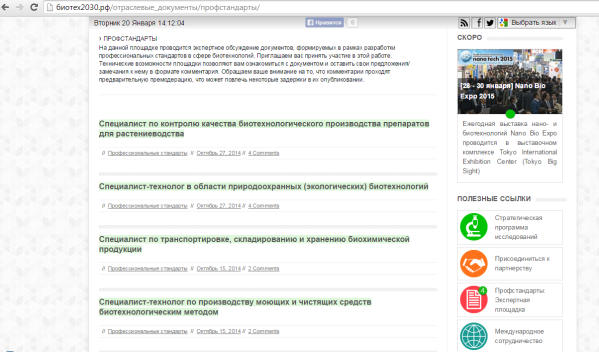 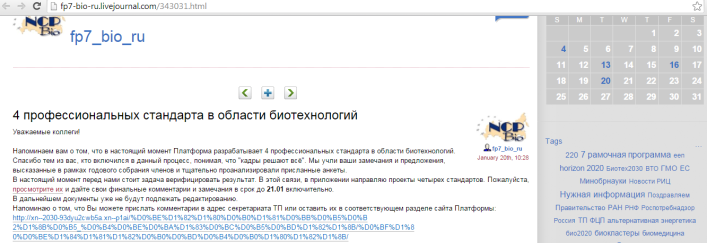 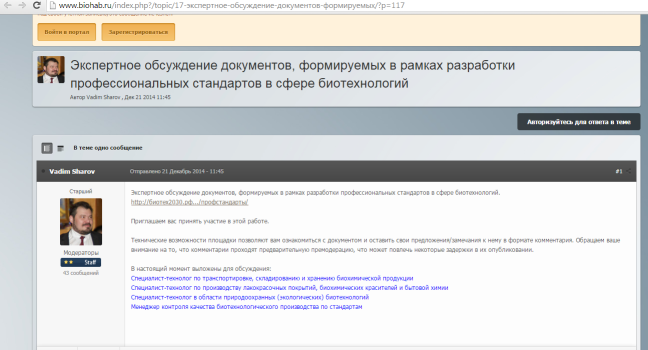 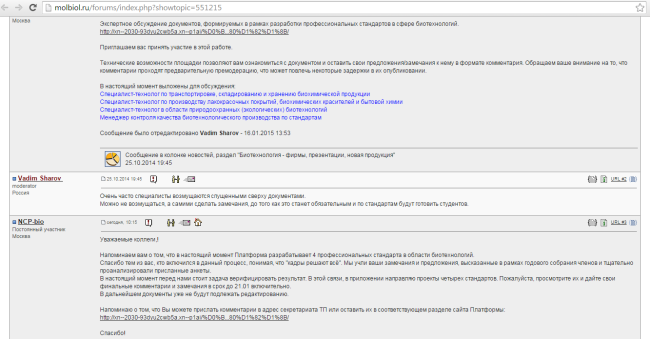 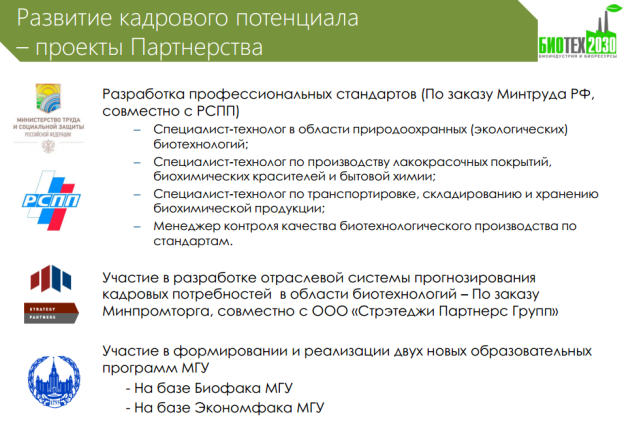 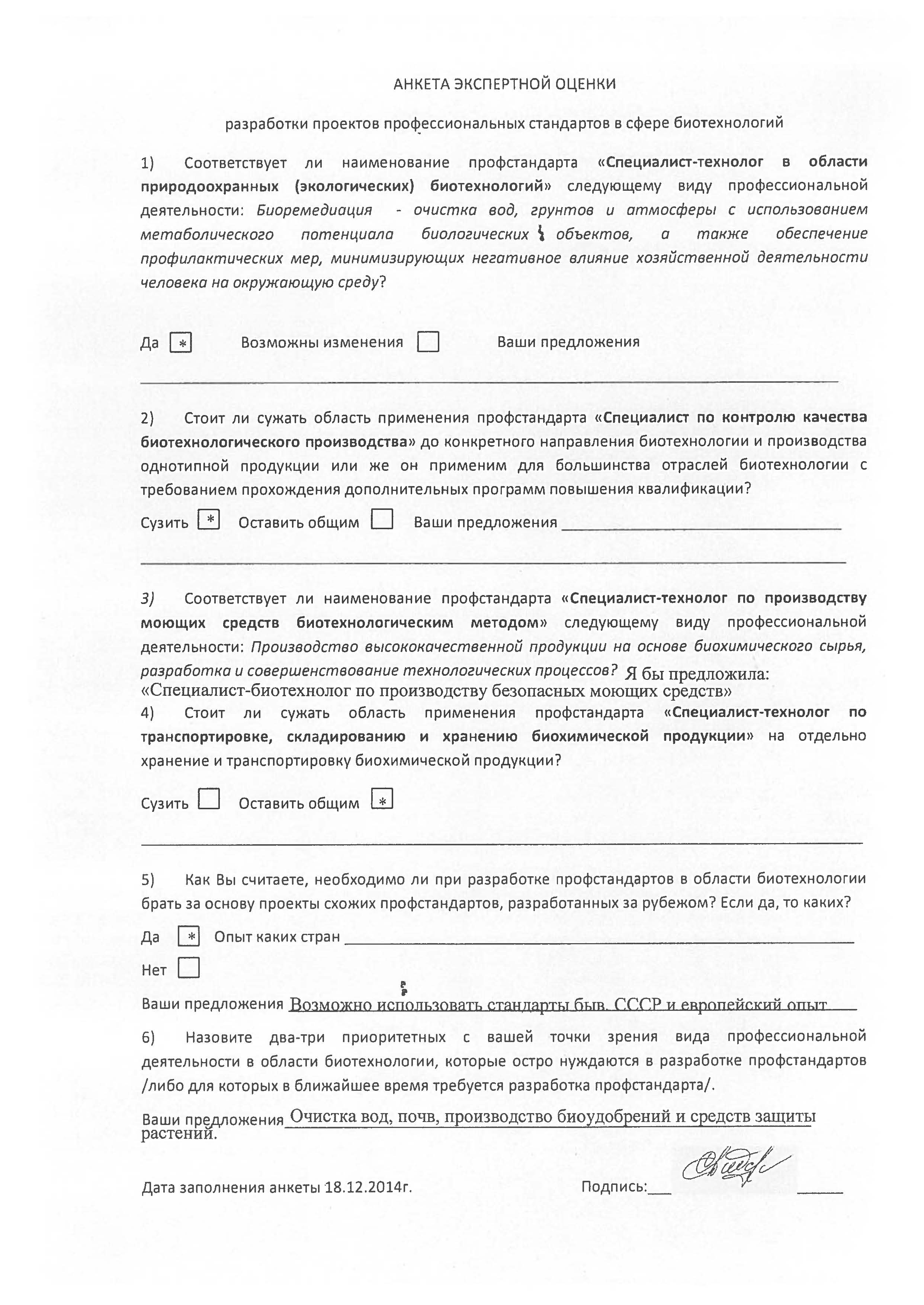 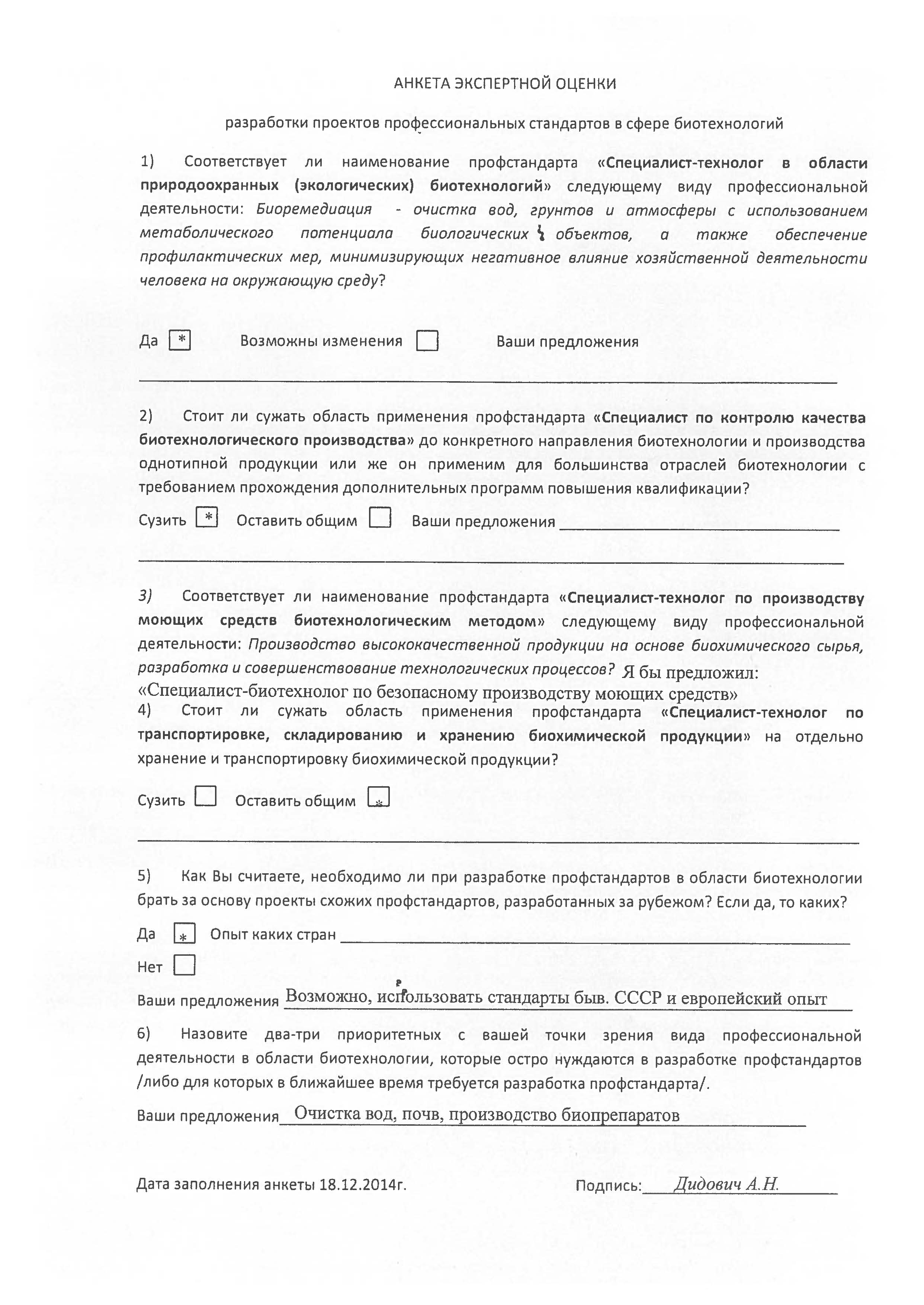 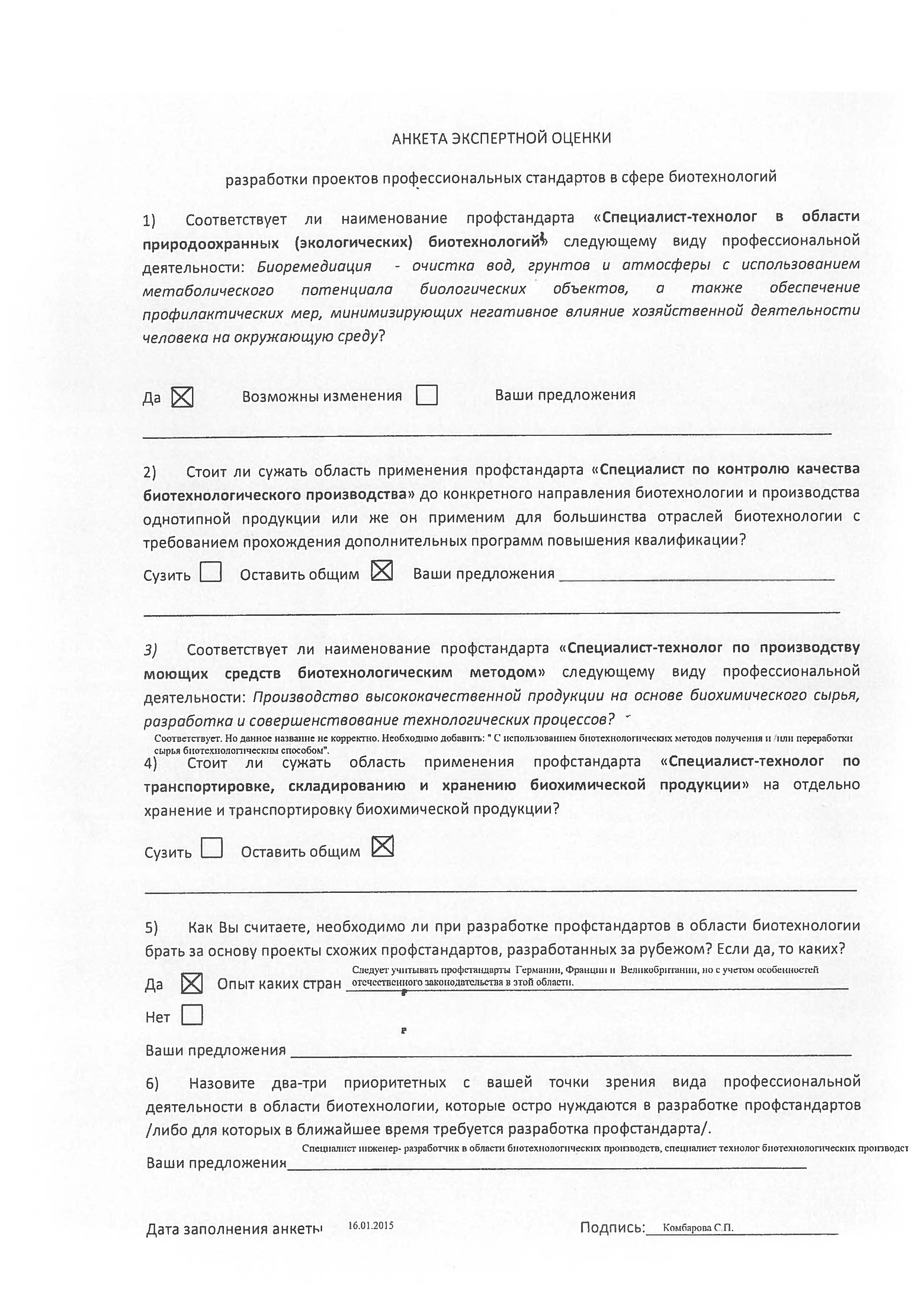 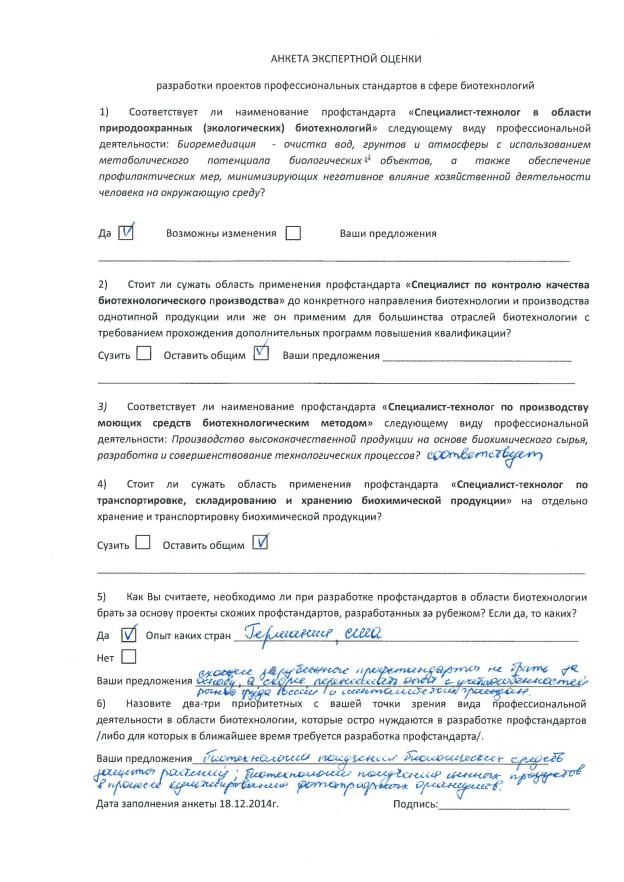 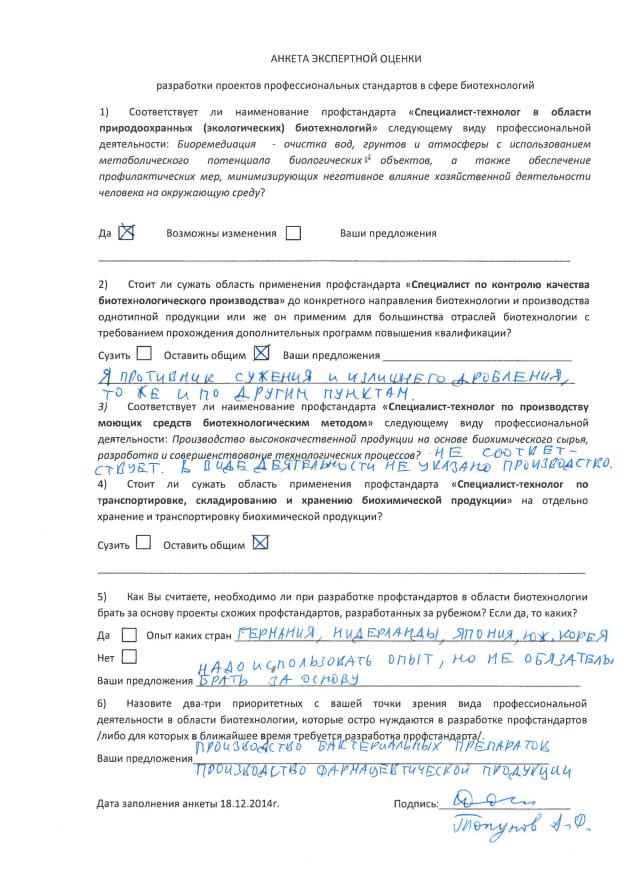 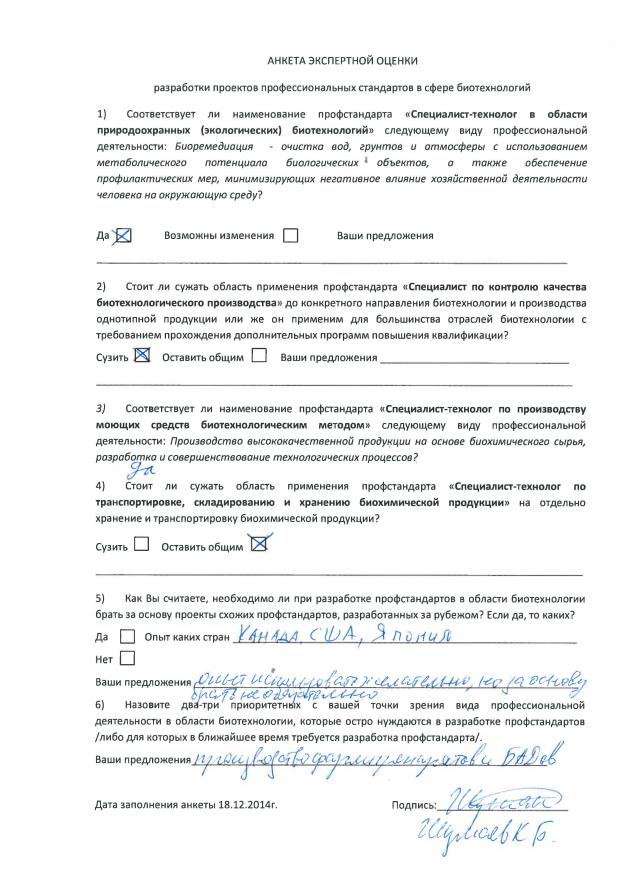 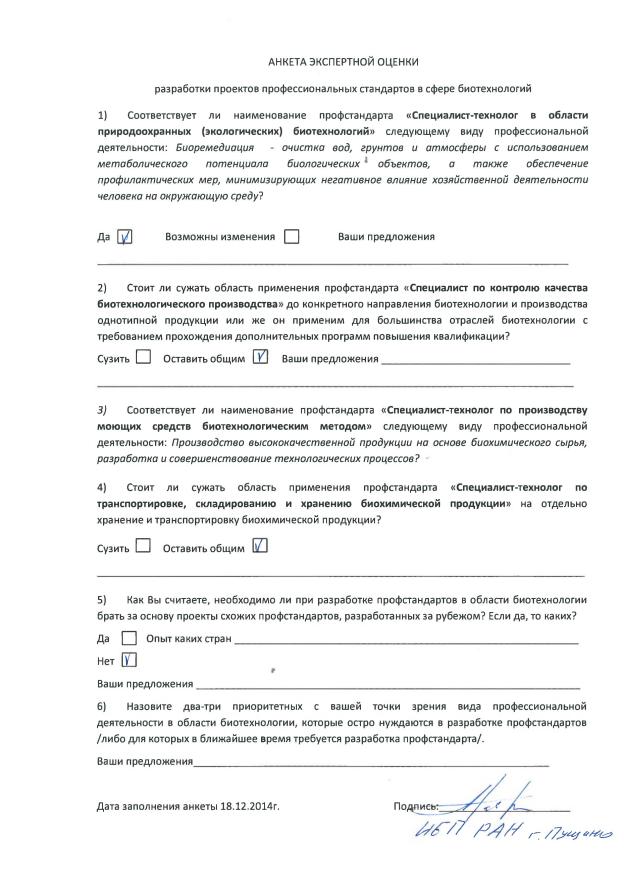 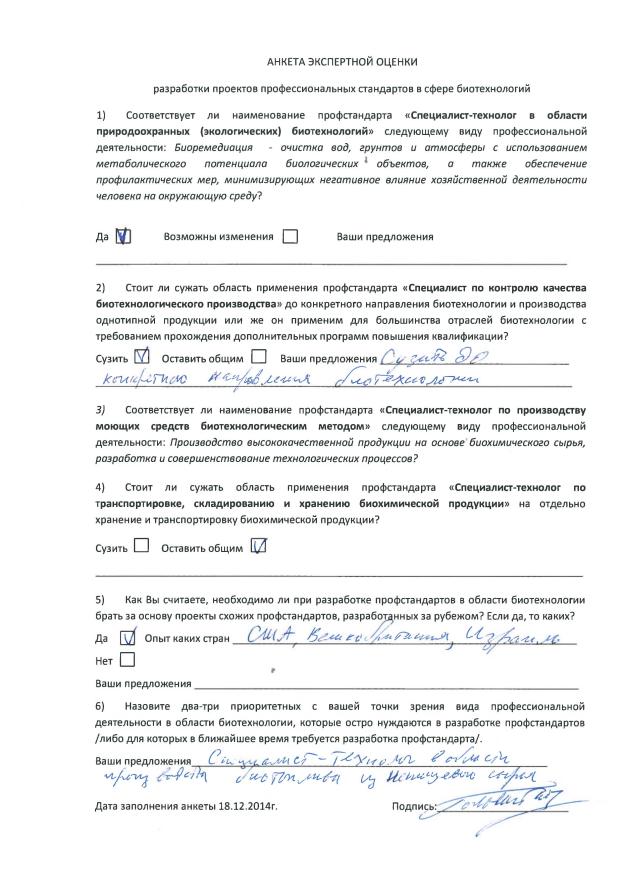 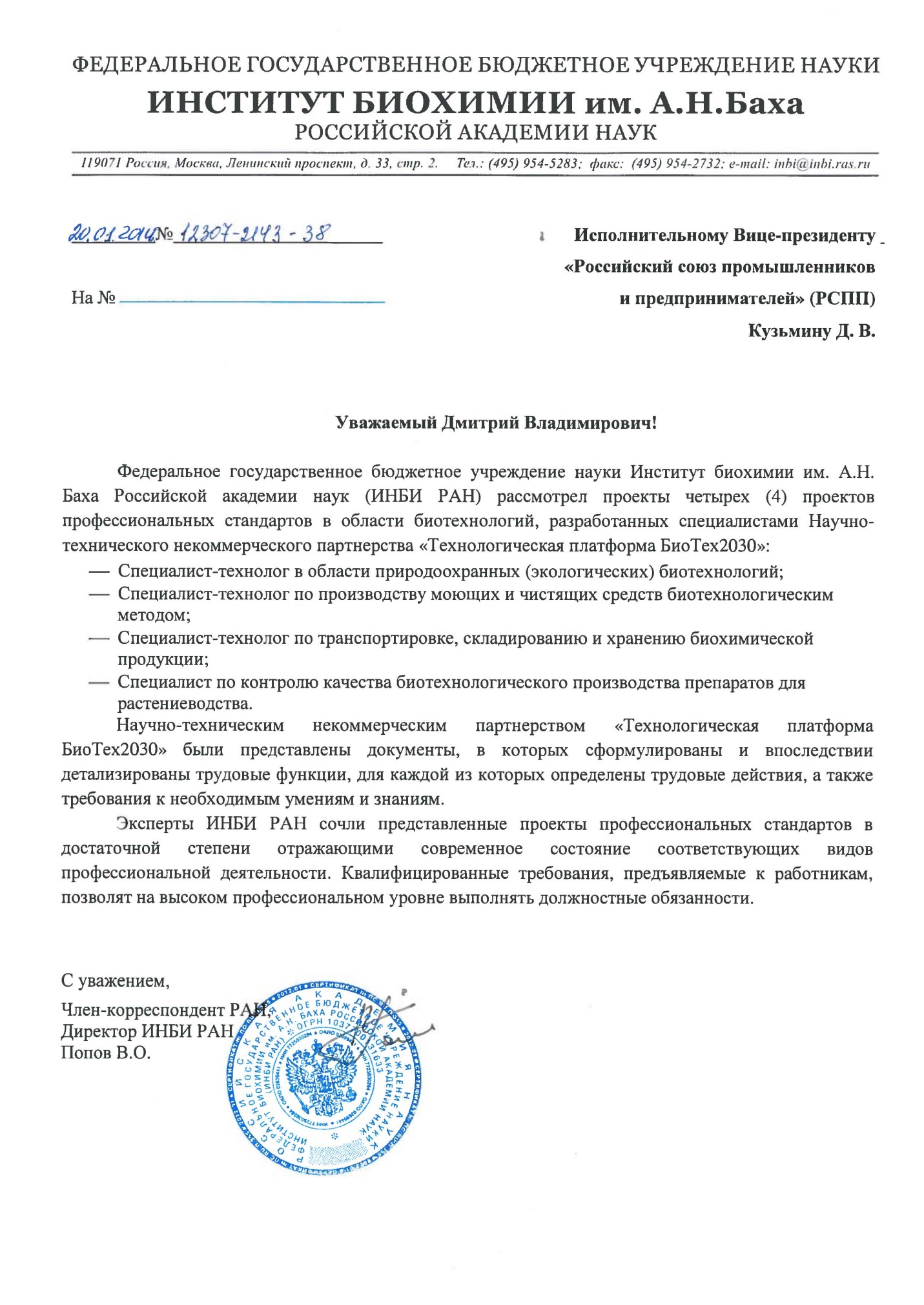 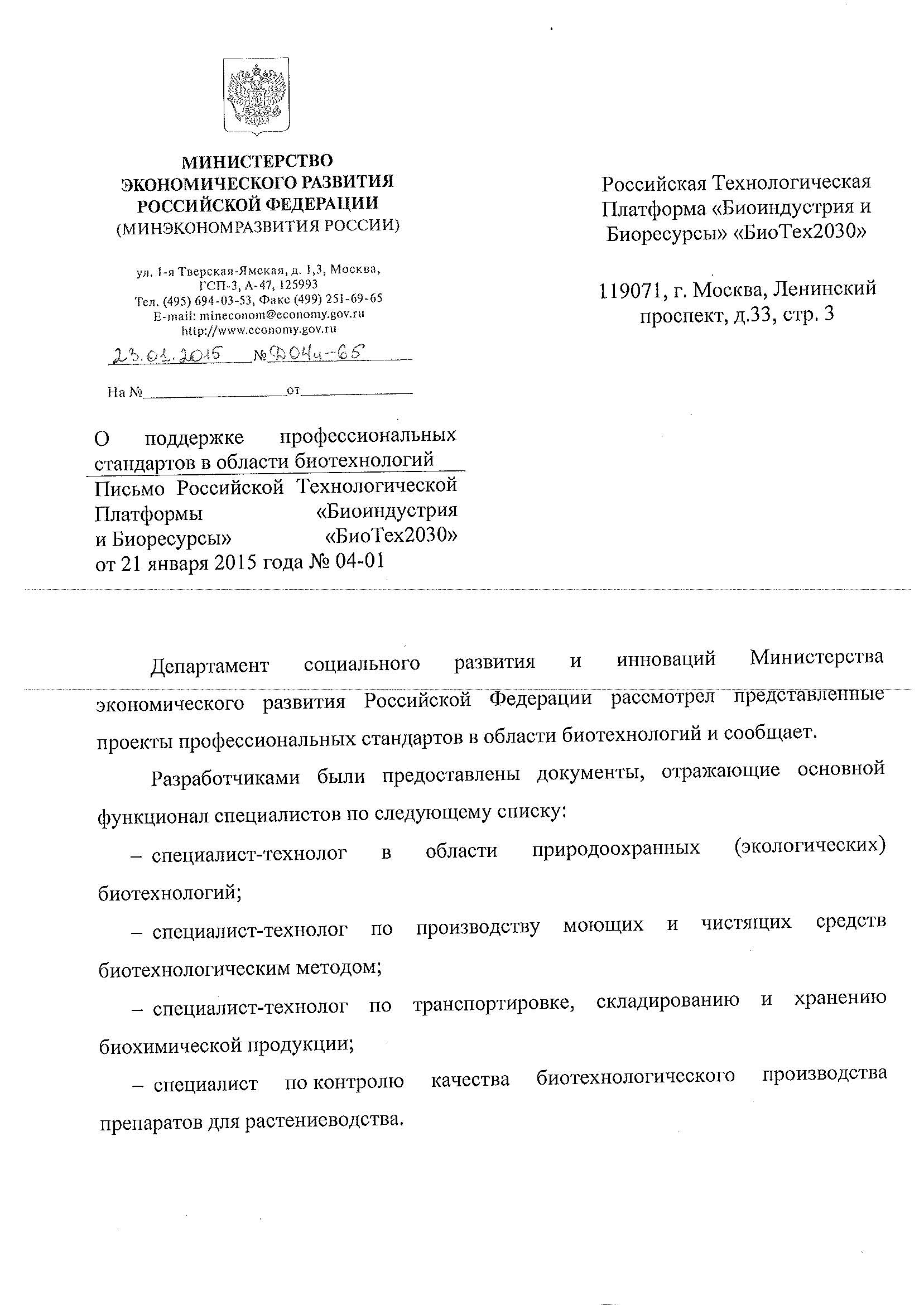 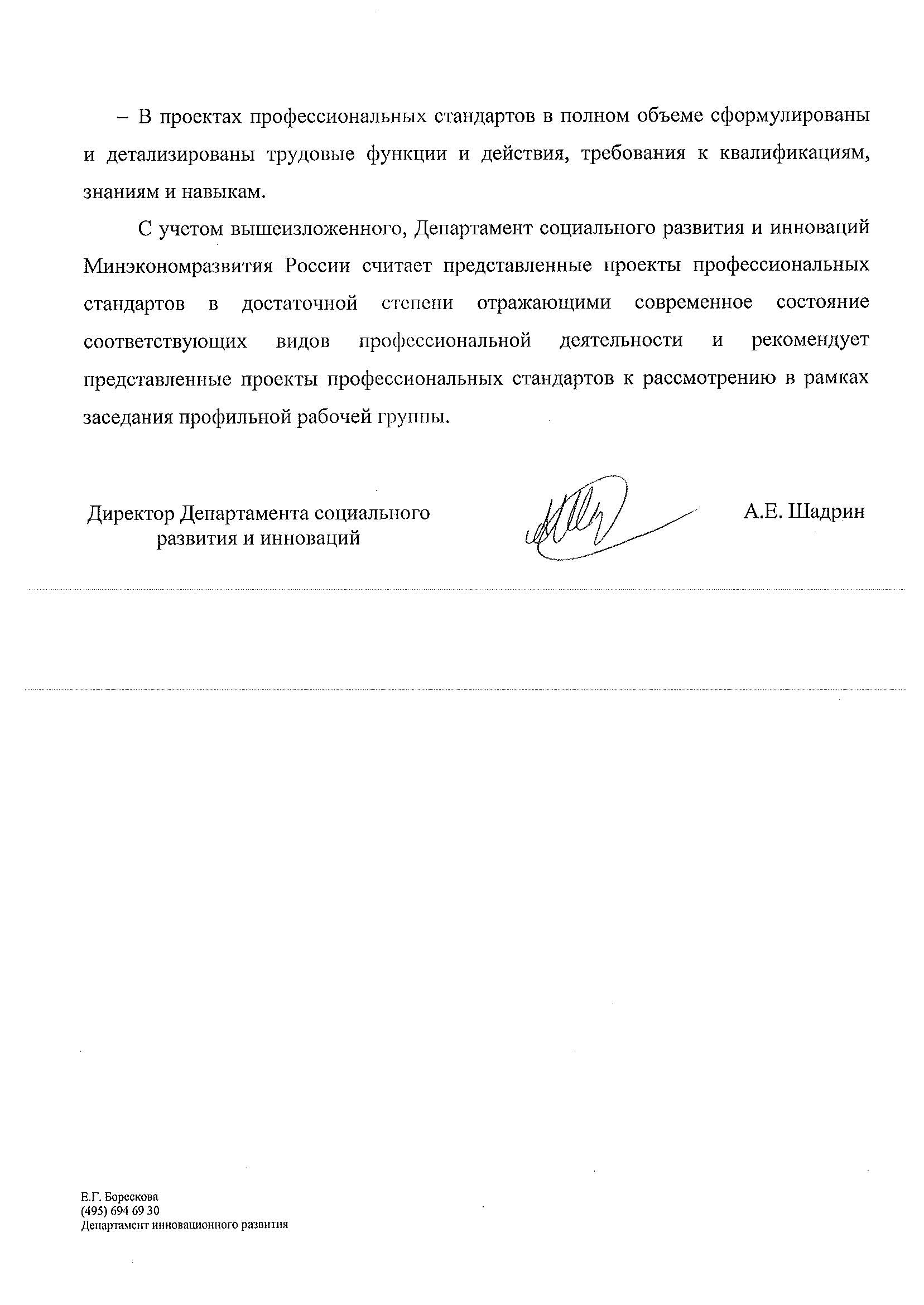 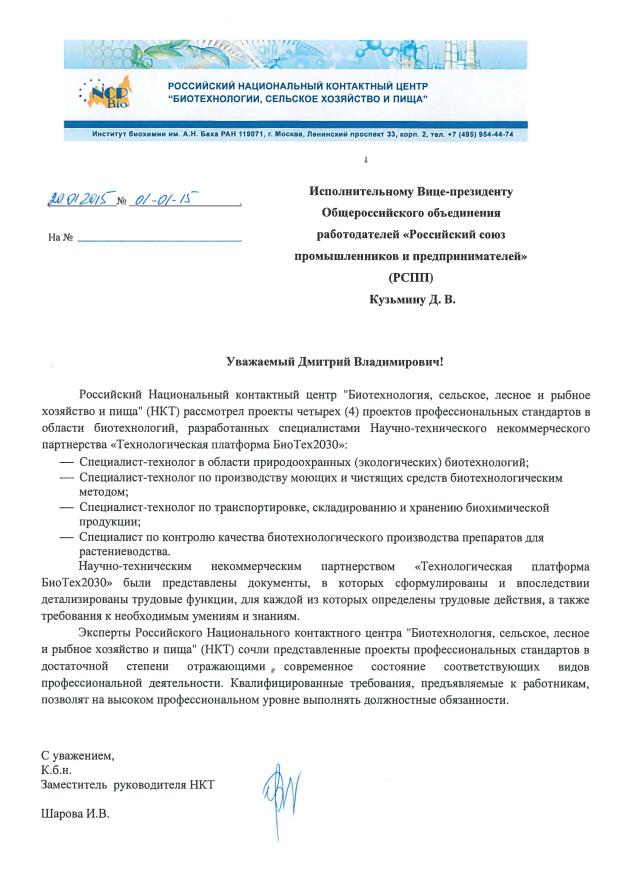 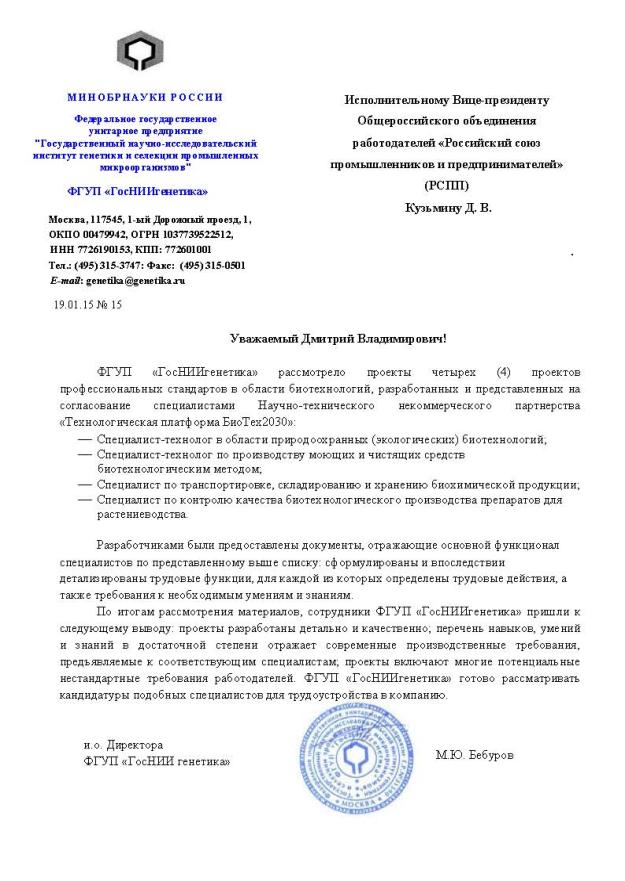 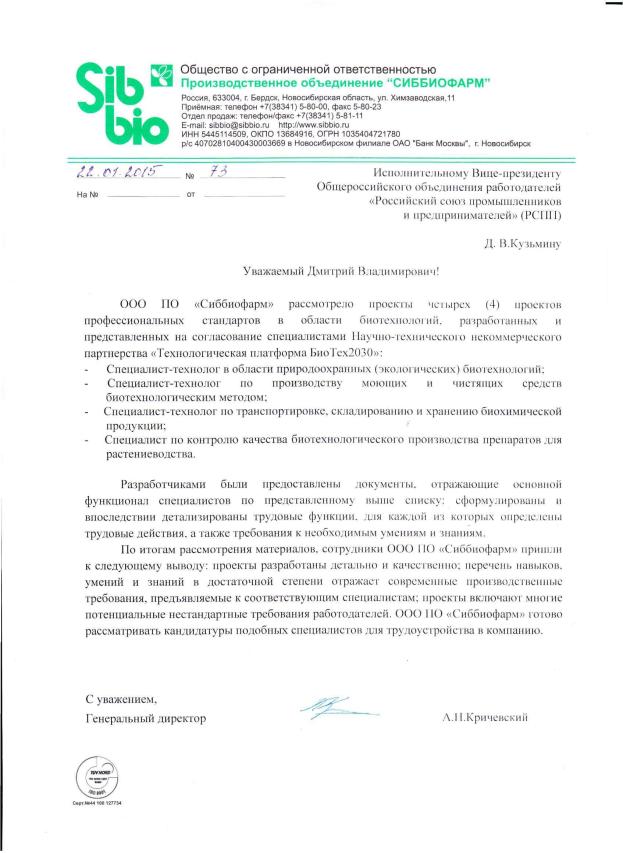 N п/пФИО экспертаОрганизацияДолжностьБровкин А.Н.,к.б.н.ФГУП «ГосНИИГенетика»Старший научный сотрудникДиесперов К.В., к.э.н.ОАО «РТ-Химпомпозит»Заместитель генерального директораБойко К.М., к.б.н.Институт биохимии им. А.Н. Баха, РАНСтарший научный сотрудникБезсуднова Е.Ю., к.х.н.Институт биохимии им. А.Н. Баха, РАНСтарший научный сотрудникБебуров М.Ю., к.х.н.ФГУП «ГосНИИГенетика»ДиректорВагизова В.И., д.э.н.ФГАОУ ВПО КХУПрофессорАчильдиев Е.Р.ООО «ВНИИОС Технологии»Генеральный директорТвердислова И.Л., к.б.н.МГУ имени М.В.Ломоносова, биологический факультетСтарший научный сотрудникКричевский А.Н.ООО «Сиббиофарм»Генеральный директорЗахматов Д.Ю, к.э.н.ФГАОУ ВПО КХУСтарший преподавательN п/пОрганизацияОбласть профессиональной деятельностиОтветственное лицоПодписьРазработка проекта профессионального стандартаРазработка проекта профессионального стандартаРазработка проекта профессионального стандартаРазработка проекта профессионального стандартаРазработка проекта профессионального стандартаОбщероссийское объединение «Российский союз промышленников и предпринимателей» (РСПП)Общероссийская организация, представляющая интересы деловых круговИсполнительный вице-президент, Кузьмин Д.В.Научно-техническое некоммерческое партнерство «Технологическая платформа БиоТех2030»Отраслевая экспертная организацияПредседатель Правления, Попов В.О.Согласование проекта профессионального стандартаСогласование проекта профессионального стандартаСогласование проекта профессионального стандартаСогласование проекта профессионального стандартаСогласование проекта профессионального стандартаРоссийская национальная биотопливная ассоциацияОбъединяет производителей возобновляемого топлива – биоэтанола и биодизеля, и продвигает использование возобновляемых топлив в РоссииАблаев А.Р.«Государственный научно-исследовательский институт химии и технологии органических соединений» Комплексный научный центр по разработке научных основ и созданию промышленных технологий элементоорганических соединений и материалов специального и общего назначенияДиесперов К.В.Федеральное государственноебюджетное образовательноеучреждение высшегопрофессионального образования«Московская государственнаяакадемия ветеринарной медицины ибиотехнологии имениК.И.Скрябина»Обучение в образовательныхучреждениях высшегопрофессионального образования(университетах, академиях,институтах и в др.)Доцент Тыньо Я.Я.ООО «Биотехнологии»Реализация инновационных биотехнологических проектовДиректор Герман А.С.ГНЦ РФ ФГУП Государственный научно-исследовательский 
институт генетики и селекции промышленных микроорганизмовВедущий исследовательский центр РФ в области биотехнологии и один из признанных в мире лидеров в области фундаментальных и прикладных исследований генетики и генной инженерии промышленных микроорганизмовДиректор, к.б.н., Бебуров М.Ю.Национальный научно-исследовательский технологический университет «МИСиС»Высшее профессиональное образованиеПрофессор, Филонов М.Р.МГУТУ К.Г. РазумовскогоОбразовательная деятельностьПроректор по науке д.э.н. С.Н. СерегинФГБОУ ВПО «МГУПП»Высшее профессиональное образованиеЗаведующий кафедрой «Экономика Север Юг» Скляренко С.А.ООО «Сиббиофарм»Производство и реализация продуктов микробиологического синтезаГенеральный директор Кричевский А.Н.МероприятиеДатапроведенияОрганизации УчастникиУчастникиМероприятиеДатапроведенияОрганизации ДолжностьФИОЭкспертное интервью09.10.14МГУ имени М.В.Ломоносова,химический факультет ПрофессорТишков В.И.Экспертное интервью02.12.14Ачильдиев Е.Р.ООО «ВНИИОС Технологии»Генеральный директорЭкспертное интервью05.10.14/04.12.14Институт биохимии им. А.Н. Баха, РАН Старший научный сотрудникБойко К.М., к.б.н.Экспертное интервью09.10.14/04.12.14ОАО «РТ-Химпомпозит»Заместитель генерального директораДиесперов К.В., к.э.н.Обсуждение в рамках заседания/анкетный опрос18.12.14Федеральное государственное бюджетное образовательное учреждение высшего профессионального образования «Московский государственный университет имени М.В. Ломоносова»(МГУ)Декан биологического факультетаКирпичников М.П., Академик РАНОбсуждение в рамках заседания/анкетный опрос18.12.14Закрытое акционерное общество Научно-производственное объединение «Европа-Биофарм»Менеджер проектаМихалева А.В.Обсуждение в рамках заседания/анкетный опрос18.12.14Общество с ограниченной ответственностьюПроизводственное объединение «Сиббиофарм»Генеральный директорКричевский А.Н.Обсуждение в рамках заседания/анкетный опрос18.12.14Общество с ограниченной ответственностью«ТампоМеханика»Директор по маркетингуПросветов П.В.Обсуждение в рамках заседания/анкетный опрос18.12.14Общество с ограниченной ответственностью«Промфермент»Генеральный директор Морозов А.М.Обсуждение в рамках заседания/анкетный опрос18.12.14Федеральное государственное бюджетное учреждение науки Институт биохимии им. А.Н.Баха Российской академии наук(ИНБИ РАН)Директор Попов В.О.Обсуждение в рамках заседания/анкетный опрос18.12.14Федеральное государственное бюджетное учреждение науки Институт биологического приборостроения с опытным производством Российской академии наук(ИБП РАН)Заместитель директораГаврилов А.Б.Обсуждение в рамках заседания/анкетный опрос18.12.14Государственное научное учреждение Всероссийский научно-исследовательский институт сельскохозяйственной микробиологии Российской академии сельскохозяйственных наук(ГНУ ВНИИСХМ Россельхозакадемии)Ведущий научных сотрудникРоманова Т.А.Обсуждение в рамках заседания/анкетный опрос18.12.14Государственное научное учреждение Всероссийский научно-исследовательский институт молочной промышленности Российской академии сельскохозяйственных наук(ГНУ ВНИМИ Россельхозакадемии)Научный сотрудникБудрик В.Г.Обсуждение в рамках заседания/анкетный опрос18.12.14Федеральное государственное бюджетное учреждение науки Центр по проблемам экологии и продуктивности лесов Российской академии наук(ЦЭПЛ РАН)Научный сотрудникВоробьева Д.Н.Обсуждение в рамках заседания/анкетный опрос18.12.14Государственное научное учреждение Всероссийский научно-исследовательский институт крахмалопродуктов Российской академии сельскохозяйственных наук(ГНУ ВНИИК Россельхозакадемии)Заместитель директораГольдштейн В.Г.Обсуждение в рамках заседания/анкетный опрос18.12.14Государственное научное учреждение Всероссийский научно-исследовательский и технологический институт биологической промышленности Российской академии  сельскохозяйственных наук (ВНИТИБП)МенеджерРасовский А.А.Обсуждение в рамках заседания/анкетный опрос18.12.14Федеральное государственное унитарное предприятие Государственный научно-исследовательский институт генетики и селекции промышленных микроорганизмов (ФГУП «ГосНИИгенетика»)Заместитель директора Яроцкий С.В.Обсуждение в рамках заседания/анкетный опрос18.12.14Федеральное государственное бюджетное образовательное учреждение высшего профессионального образования «Московский государственный университет пищевых производств» (ФГБОУ ВПО «МГУПП»)Заместитель директораТырсин Ю.А.Обсуждение в рамках заседания/анкетный опрос18.12.14Общество с ограниченной ответственностью «Бисолби-Интер»Научный сотрудникРоманова Т.А.Обсуждение в рамках заседания/анкетный опрос18.12.14Общество с ограниченной ответственностью «НОВА»ТехнологИваненко А.А.Обсуждение в рамках заседания/анкетный опрос18.12.14Некоммерческое партнерство «Центр трансфера инновационных технологий»Заместитель руководителяБарышникова Е.Ю.Обсуждение в рамках заседания/анкетный опрос18.12.14Федеральное государственное бюджетное учреждение науки Институт микробиологии                      им. С.Н. Виноградского                 Российской академии наук (ИНМИ РАН)Заместитель руководителяПименов Н.В.Обсуждение в рамках заседания/анкетный опрос18.12.14Федеральное государственное бюджетное учреждение науки Центр «Биоинженерия»Российской академии наук(Центр «Биоинженерия» РАН)Научный сотрудникКамионская А.А.Обсуждение в рамках заседания/анкетный опрос18.12.14Федеральное государственное бюджетное учреждение науки Институт проблем экологии и эволюции им. А.Н. СеверцоваРоссийской академии наук(ИПЭЭ РАН)Ведущий научный сотрудникУшакова Н.А.Обсуждение в рамках заседания/анкетный опрос18.12.14Общество с ограниченной ответственностью «БИОТЕХНО»МенеджерНикитин А.Е.Обсуждение в рамках заседания/анкетный опрос18.12.14Федеральное государственное бюджетное образовательное учреждение высшего профессионального образования «Нижегородский государственный университет им. Н.Н. Лобачевского» (ННГУ)Заместитель руководителя по научной работеИстомин Л.А.Обсуждение в рамках заседания/анкетный опрос18.12.14Некоммерческое партнерство «Технологическая платформа содействия инновационному развитию пищевой и перерабатывающей промышленности «Хранение и переработка – 2030»Ректор МГУТУ им. РазумовскогоСерегин С.Н.Обсуждение в рамках заседания/анкетный опрос18.12.14Общество с ограниченной ответственностью «Кубанский соевый концентрат»Главный специалистШушкевич Ю.А.Обсуждение в рамках заседания/анкетный опрос18.12.14Общество с ограниченной ответственностью Научно-технический центр «БиоКлиникум»(ООО НТЦ «БиоКлиникум»)Руководитель проектовСахаров Д.А.Обсуждение в рамках заседания/анкетный опрос18.12.14Федеральное государственное бюджетное образовательное учреждение высшего профессионального образования «Московская государственная академия ветеринарной медицины и биотехнологии имени К.И. Скрябина»(ФГБОУ ВПО МГАВМИБ)ДоцентТыньо Я.Я.Обсуждение в рамках заседания/анкетный опрос18.12.14Федеральное государственное бюджетное учреждение «Всероссийский научно-исследовательский институт лесной генетики, селекции и биотехнологий» (ФГБУ «ВНИИЛГИСбиотех»)Заместитель руководителяОдинцов А.Н.Обсуждение в рамках заседания/анкетный опрос18.12.14Федеральное государственное автономное образовательное учреждение высшего профессионального образования «Пензенский государственный университет» (ФГБОУ ВПО «ПГУ»)Научный сотрудникГенгин М.Т.Обсуждение в рамках заседания22.12.14РВКЗаместитель генерального директораКузнецов Евгений БорисовичОбсуждение в рамках заседания22.12.14ООО «РСЭ-Трейдинг-МИКРОЗИМ»Генеральный директорКулинич Олег АлександровичОбсуждение в рамках заседания22.12.14Джензайм РусРуководитель отдела по работе с государственными учреждениями и общественными организациямиКураскуа Илона ВалерьевнаОбсуждение в рамках заседания22.12.14МГУТУ им.К.Г.Разумовского (ПКУ)Кутина Ольга ИосифовнаОбсуждение в рамках заседания22.12.14ВШЭЗав. отделом кластерной политикиКуценко Евгений СергеевичОбсуждение в рамках заседания22.12.14ОАО «Биохиммаш»ведущий научный сотрудникКыдралиева Камиля АсылбековнаОбсуждение в рамках заседания22.12.14ГНУ ВНИИМП им. В.М. Горбатова РоссельхозакадемииДиректорЛисицын Андрей БорисовичОбсуждение в рамках заседания22.12.14ГНУ ВНИИКзаместитель директора по научной работеЛукин Николай ДмитриевичОбсуждение в рамках заседания22.12.14ЦЭПЛ РАНДиректорЛукина Наталья ВасильенвнаОбсуждение в рамках заседания22.12.14Институт Стволовых Клеток ЧеловекаЗам. Исп. Директора корп. Фин.Майзель БорисОбсуждение в рамках заседания22.12.14Фармацевтический вестникЖурналистМакаркина ОльгаОбсуждение в рамках заседания22.12.14ООО «БИОСТЭН»Зам. Генерального директораМанзенюк Оксана ЮрьевнаОбсуждение в рамках заседания22.12.14ФБУ ВНИИЛМДиректорМартынюк Александр АлександровичОбсуждение в рамках заседания22.12.14Холдинг МолвестНачальник отдела разработки и внедрения инновационных технологийМельникова Елена ИвановнаОбсуждение в рамках заседания22.12.14ГК АгробиотехнологияГенеральный директорМиркин Михаил ГригорьевичОбсуждение в рамках заседания22.12.14КомменсантЖурналистМордюшенко ОльгаОбсуждение в рамках заседания22.12.14ЗАО «АгроБиоТехнология»Генеральный директорМорозов Денис ОлеговичОбсуждение в рамках заседания22.12.14ОАО «Альфа Лаваль Поток»Коммерческий представительНегоица Александр СергеевичОбсуждение в рамках заседания22.12.14МГТУ им. Н.Э. Бауманадиректор межотраслевого инжинирингового центра композиционных материаловНелюб Владимир АлександровичОбсуждение в рамках заседания22.12.14НТ НП «ТП БиоТех2030»менеджер проектовНикифорова Ксения ЕвгеньевнаОбсуждение в рамках заседания22.12.14«Сарторос»Заместитель директора Новиков Юрий Николаевич Обсуждение в рамках заседания22.12.14AbercadeГенеральный директорОрлова Надежда ВладимировнаОбсуждение в рамках заседания22.12.14НТ НП «ТП БиоТех2030»Исполнительный директорОсьмакова Алина ГеннадиевнаОбсуждение в рамках заседания22.12.14Минобрнаукиглавный специалист отдела наук о жизни и мировом океане Департамента науки и технологийПоликанова Ирина СергеевнаОбсуждение в рамках заседания22.12.14ИНБИ РАНЧлен-корреспондент РАН, ДиректорПопов Владимир ОлеговичОбсуждение в рамках заседания22.12.14РВКведущий аналитикРаевская Анна СергеевнаОбсуждение в рамках заседания22.12.14МГУТУ им.К.Г.Разумовского (ПКУ)Селина Мария ВикторовнаОбсуждение в рамках заседания22.12.14Департамент Науки, Промышленной политики и ПредпринимательстваЗаместитель руководителя ДепартаментаСенченя Григорий ИвановичОбсуждение в рамках заседания22.12.14Future biotechСипович ИринаОбсуждение в рамках заседания22.12.14ФГБОУ ВПО МГУТУ им. Разумовскогопроректор по научной исследовательской работеСерегин Сергей НиколаевичОбсуждение в рамках заседания22.12.14МГУТУ им.К.Г.Разумовского (ПКУ)Заместитель проректора по научной работеСмирнов Виталий ГеоргиевичОбсуждение в рамках заседания22.12.14Биофонд РВКИнвестиционный консультантСоболев СергейОбсуждение в рамках заседания22.12.14ИНБИ РАНстарший научный сотрудникТвердислова Ирина ЛеонидовнаОбсуждение в рамках заседания22.12.14ООО НБЦ «Фармбиомед»зам. генерального директораТихомирова Ольга ИльинишнаОбсуждение в рамках заседания22.12.14ООО «ННЕ Фармаплан»Руководитель отдела продажФальковский Игорь ВсеволодовичОбсуждение в рамках заседания22.12.14ООО Корпорация «ГазЭнергоСтрой»Генеральный директорФедотов Денис ВладимировичОбсуждение в рамках заседания22.12.14РупекРедакторХорева ОльгаОбсуждение в рамках заседания22.12.14ФГБНУ ВНИИМП им. ГорбатоваЗам. директора по научной работеЧернуха Ирина МихайловнаОбсуждение в рамках заседания22.12.14Институт стволовых клеток человекаГенеральный директорШевченко КонстантинОбсуждение в рамках заседания22.12.14ГНУ ВНИИССОК Россельхозакадемиизаведующая отделом биотехнологииШмыкова Наталья АнатольевнаОбсуждение в рамках заседания22.12.14ОАО «Институт биотехнологий
 ветеринарной медицины»советник генерального директораШурыгин Александр Иванович№п/пФИОэкспертаОрганизация, должностьЗамечание, предложениеПринято, отклонено,частично принято (с обоснованием принятия или отклонения)Прянишникова О.Д.Центр по профессиональным стандартам, НИИ труда и социального страхования Минтруда России, ДиректорДля первой ОТФ необходимо предусмотреть возможность трудоустройства выпускника ВУЗа, а для других ОТФ - указать не только продолжительность, но и характер стажа работы.Принято.Прянишникова О.Д.Центр по профессиональным стандартам, НИИ труда и социального страхования Минтруда России, ДиректорОТФ и ТФ должны отражать отраслевую принадлежность вида профессиональной деятельности.Принято и учтено в соответствующих разделах.Ахаев Д.Н.МГУ им.М.В.Ломоносова, Заместитель деканаНеобходимо усилить соответствие «трудовых действий», «умений» и «знания» для выполнения соответствующих трудовых функций.Принято и учтено в соответствующих разделах.Бойко К.М.ИНБИ РАН, Старший научный сотрудникУдалить из ОТФ «Обеспечение безопасности производства и окружающей среды». Принято. Этим занимается другой специалист.Прянишникова О.Д.Центр по профессиональным стандартам, НИИ труда и социального страхования Минтруда России, Директор«Контроль показателей обеспеченности производства необходимыми ресурсами». Принято. Этим занимается отдел снабжения.Просветов П.В.ООО «Тампомеханика», Директор по маркетингу, руководитель проектовВ Обобщенную трудовую функцию «Разработка технологий производства моющих и чистящих средств биотехнологическим методом» добавить в совершенствование рецептуры. Отклонить. Разработкой рецептуры занимается отдельный специалист.Спиридонов О.В.МГТУ им. Н.Э. Баумана. К.т.н., Доцент кафедры «Технологии машиностроения»В Обобщенную трудовую функцию «Производство моющих и чистящих средств биотехнологическим методом» удалить из списка Возможные наименования должностей «начальника группы»Принято. данная должность не соответствует выполняемым обязанностямБебуров М.Ю.ФГУП «ГосНИИГенетика», Генеральный директор Изменить название ПС «Специалист-технолог по производству лакокрасочных покрытий, биохимических красителей и бытовой химии» на «Специалист-технолог по производству моющих средств биотехнологическим методом».  Принято. Слишком объемная формулировка. производство Лакокрасочных, пищевых требует разных областей знаний и навыковБебуров М.Ю. ФГУП «ГосНИИГенетика»,Генеральный директор Скорректировать название ПС «Специалист-технолог по производству моющих средств биотехнологическим методом» производство чистящих средств. «Специалист-технолог по производству моющих и чистящих средств биотехнологическим методом»Принято. Более полно охватывается профессиональная деятельность стандарта Диесперов К.В.ОАО «РТ-Химкомпозит», Заместитель директора ТФ «Подготовка предложения по модернизации технологии производства моющих и чистящих средств биотехнологическим методом». В умения добавить патентный поиск.Принято. Позволит избежать проблем с использованием защищенной интеллектуальной собственностьюБарышникова Е.Ю.НП «Центр трансфера инновационных технологий»«Технологическая подготовка производства моющих и чистящих средств биотехнологическим методом» добавить возможную должность «Инженер-биотехнолог» Принято.Спиридонов О.В.МГТУ им. Н.Э. Баумана. К.т.н., Доцент кафедры «Технологии машиностроения»В A/01.6 в умения добавить Формировать технологические карты и другую нормативную документацию биохимического производства. Принято. Без него невозможно выполнение данной ТФ